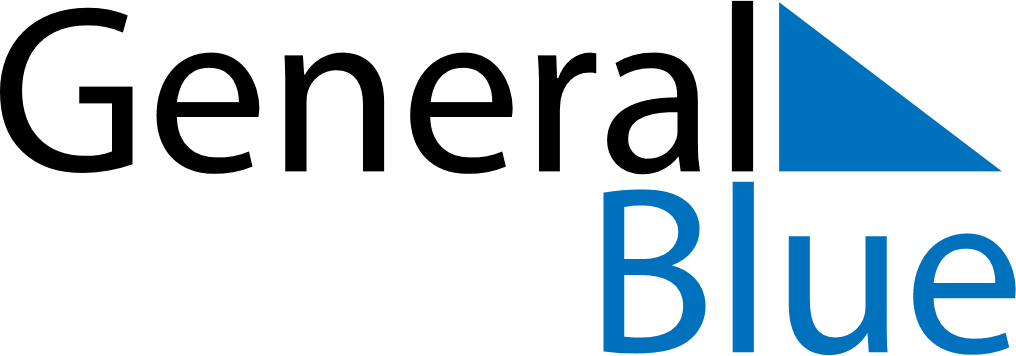 August 2025August 2025August 2025August 2025El SalvadorEl SalvadorEl SalvadorSundayMondayTuesdayWednesdayThursdayFridayFridaySaturday11234567889Celebración del Divino Salvador del Mundo10111213141515161718192021222223242526272829293031